Tarih: …../…../…..Öğrenci Topluluğu Başkanı 						Akademik DanışmanAdı-Soyadı	:							Adı-Soyadı	:Telefon		:							Telefon		:İmza		:							İmza		:* Yolluk talebi halinde gidiş-dönüş tarihlerinin ve nereden-nereye ulaşım sağlanacağının belirtilmesi gerekmektedir.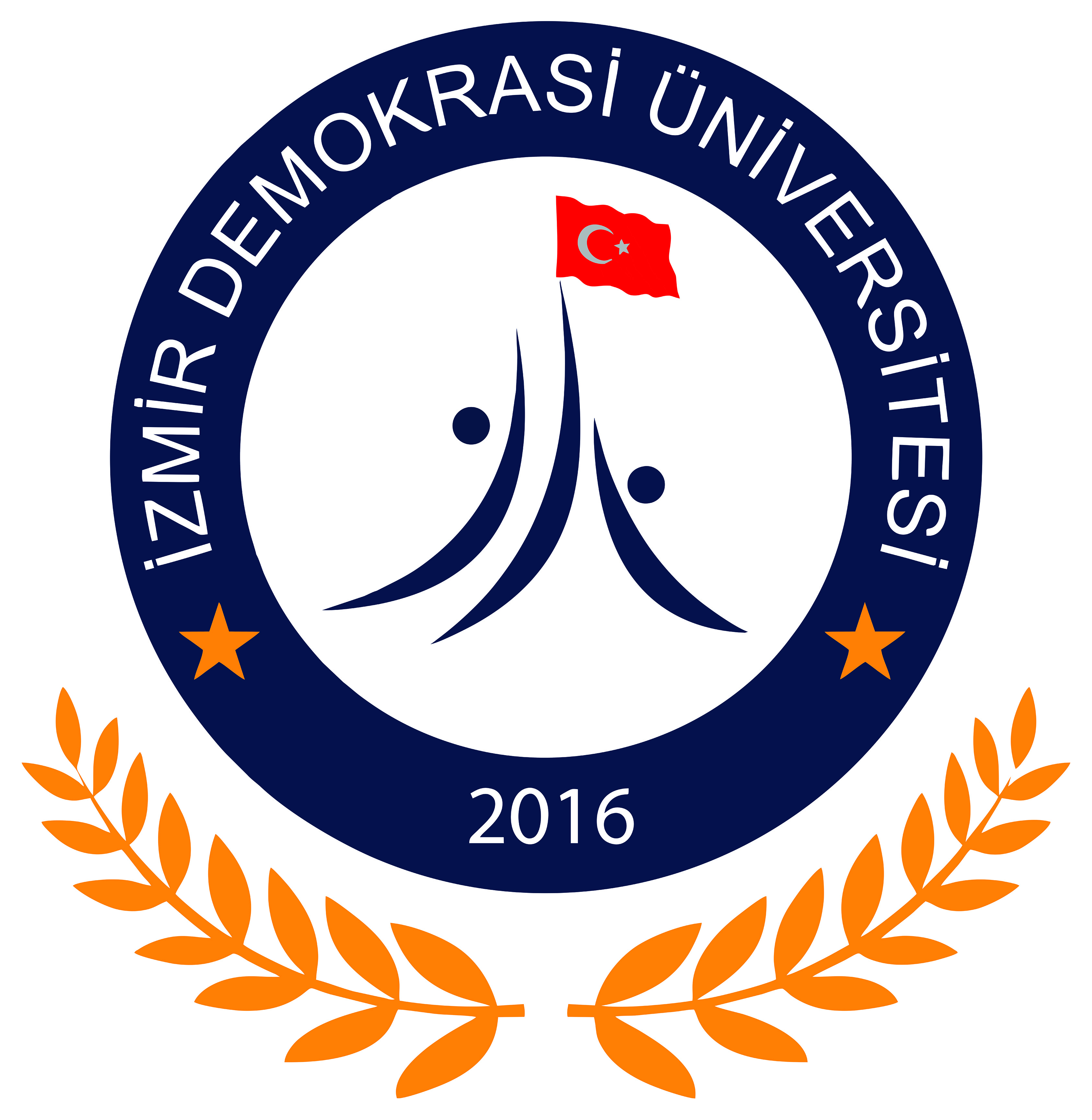  T.C.İZMİR DEMOKRASİ ÜNİVERSİTESİSAĞLIK KÜLTÜR VE SPOR DAİRE BAŞKANLIĞIÖĞRENCİ TOPLULUKLARI ETKİNLİK BAŞVURU FORMUTopluluğun AdıTopluluk E-PostaTopluluk E-PostaEtkinliğin AdıEtkinliğin AmacıBaşlama TarihiBitiş TarihiBitiş TarihiBaşlama Saati Bitiş SaatiBitiş SaatiEtkinliğin Türü(  ) Konferans (  ) Sempozyum(  ) Sempozyum(  ) Seminer(  ) SeminerEtkinliğin Türü(  ) Panel(  ) Sergi(  ) Sergi(  ) Yarışma(  ) YarışmaEtkinliğin Türü(  ) Eğitim (  ) Festival/Şenlik(  ) Festival/Şenlik(  ) Konser(  ) KonserEtkinliğin Türü(  ) Tiyatro(  ) Gösteri/Film Gösterimi(  ) Gösteri/Film Gösterimi(  ) Gezi(  ) GeziEtkinliğin Türü(  ) Stant Çalışması(  ) Diğer ………………………………………………….(  ) Diğer ………………………………………………….(  ) Diğer ………………………………………………….(  ) Diğer ………………………………………………….Etkinliğin Yeri(Salon, derslik vb.)Etkinlikte Konuşmacı/KatılımcıVar mı?(  ) Evet    (  ) Hayır             Yanıtınız Evet İse Konuşmacı/Katılımcının Bilgileri                                             (Kısa özgeçmiş eklenecektir)(  ) Evet    (  ) Hayır             Yanıtınız Evet İse Konuşmacı/Katılımcının Bilgileri                                             (Kısa özgeçmiş eklenecektir)(  ) Evet    (  ) Hayır             Yanıtınız Evet İse Konuşmacı/Katılımcının Bilgileri                                             (Kısa özgeçmiş eklenecektir)(  ) Evet    (  ) Hayır             Yanıtınız Evet İse Konuşmacı/Katılımcının Bilgileri                                             (Kısa özgeçmiş eklenecektir)(  ) Evet    (  ) Hayır             Yanıtınız Evet İse Konuşmacı/Katılımcının Bilgileri                                             (Kısa özgeçmiş eklenecektir)Etkinlikte Konuşmacı/KatılımcıVar mı?1)1)1)1)1)Etkinlikte Konuşmacı/KatılımcıVar mı?2)2)2)2)2)Etkinlikte Konuşmacı/KatılımcıVar mı?3)3)3)3)3)Stant Açma Talebi Var mı?(  ) Evet   (  ) Hayır             Yanıtınız Evet İse(  ) Evet   (  ) Hayır             Yanıtınız Evet İse(  ) Evet   (  ) Hayır             Yanıtınız Evet İse(  ) Evet   (  ) Hayır             Yanıtınız Evet İse(  ) Evet   (  ) Hayır             Yanıtınız Evet İseStant Açma Talebi Var mı?Stant İçeriği:……………………………………………………………………………Stant İçeriği:……………………………………………………………………………Stant İçeriği:……………………………………………………………………………Stant İçeriği:……………………………………………………………………………Stant İçeriği:……………………………………………………………………………Stant Açma Talebi Var mı?Stant Yeri ve Tarihi:…………………………………………………………………...Stant Yeri ve Tarihi:…………………………………………………………………...Stant Yeri ve Tarihi:…………………………………………………………………...Stant Yeri ve Tarihi:…………………………………………………………………...Stant Yeri ve Tarihi:…………………………………………………………………...Afiş, Flama vb. Asma Talebi Var mı?(  ) Evet   (  ) Hayır             Yanıtınız Evet İse(  ) Evet   (  ) Hayır             Yanıtınız Evet İse(  ) Evet   (  ) Hayır             Yanıtınız Evet İse(  ) Evet   (  ) Hayır             Yanıtınız Evet İse(  ) Evet   (  ) Hayır             Yanıtınız Evet İseAfiş, Flama vb. Asma Talebi Var mı?Yer/Tarih:…………………………………………………………………………………(Asılacak materyal örneklerini forma ekleyiniz)Yer/Tarih:…………………………………………………………………………………(Asılacak materyal örneklerini forma ekleyiniz)Yer/Tarih:…………………………………………………………………………………(Asılacak materyal örneklerini forma ekleyiniz)Yer/Tarih:…………………………………………………………………………………(Asılacak materyal örneklerini forma ekleyiniz)Yer/Tarih:…………………………………………………………………………………(Asılacak materyal örneklerini forma ekleyiniz)Etkinlikle İlgili Diğer Bilgi ve TaleplerEtkinliğe Katılacak Öğrencilerin BilgileriEtkinliğe Katılacak Öğrencilerin BilgileriEtkinliğe Katılacak Öğrencilerin BilgileriEtkinliğe Katılacak Öğrencilerin BilgileriEtkinliğe Katılacak Öğrencilerin BilgileriEtkinliğe Katılacak Öğrencilerin BilgileriEtkinliğe Katılacak Öğrencilerin BilgileriSıra NoAdı SoyadıNumarasıFakülte/BölümYolluk* YevmiyeKonaklama12345